Name:  ___________________	Date:  ____________________	Block:  ____________Purpose:  To make a comic strip that illustrates a safety rule in science.What to do…In a comic strip template, create a comic strip that illustrates an accident taking place in the lab.  You will need to answer the following four questions in your cartoon.  What was happening before the accident took place?What accident occurred when the lab safety rule was not followed properly?How was the accident resolved? (What was done to fix the problem?)What precautions should be taken in the future to avoid this type of accident?Format for the comic stripUse a character from your favorite comic strip or create and draw your own character(s). Arrange them with captions (or word/thought bubbles) that illustrate a science safety lab rule:Try online: 	http://www.toondoo.com/  http://comiqs.com/   http://pixton.com/ca/  http://bitstrips.com/ 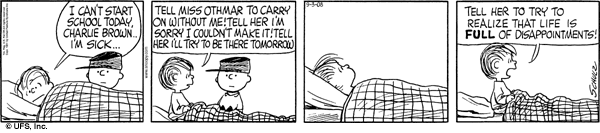 CHECKLIST (your comic has the following):Answers/illustrates the questions outlined in "What to Do…"Neat and colouredHas a titleUses four boxes minimumHas an illustration in each boxHas a caption in each boxRubric:Assignment – Science Lab Safety Comic Strip        /10Drawing 1Before the accidentDrawing 2AccidentDrawing 3ResolutionDrawing 4Precaution4321ContentImages clearly identify what safety rule is demonstrated.Danger clearly identified.Characters correctly use the protective equipment and emergency response procedures are correctCaptions describe what is happening. Images depict a safety rule.Danger identified.Proper use of equipment or procedure identified.Captions describe what is happening.Safety rule may be unclear. Danger not clearly identified.Some effort to demonstrate proper use of equipment or proceduresCaptions unclear.Unclear what safety rule is depicted. Character does not demonstrate proper safety procedures or use of equipmentNo captions dialogue to describe what is happening.
EffortExcellent use of colour and spaceNeat, tidy, easy to readGood use of colour and space. Neat and easy to readSome effort to fill space or use colour.ReadablePoor use of colour and spaceDifficult to read